 Célébrations eucharistiques du  20 juin au 25 juin  2023mar.            20 Juin12h00   	   Jeannine Tremblay – Onésime , Danielle et Lyse-Annemer.           21 Juin12h00		   Gilles St-Denis (1er anni) – Monique et Richardjeu.             22 juin   12h00	      Marcel et Elisabeth – Victor et Diane Dumais ven             23 juin 
12h00      Survivant.e.s. d’incestesam.            24 juin 16h00   	  Merci pour la protection et santé de ma famille – Séa Konan Sabine	               Parents et amis défunts – Raymond et Audrey Marion	               Sœur Jeannette Roussy – Lorraine BlaisDim.            25 juin 
10h00      George et Elfrida Hakojarvi 59ième anni. de mariage – Sa sœur Nöella 
               Le repos de l’âme de Maman Gnaly Lucette – Hermann Gnaly
               Sœur Rose-Marie Trahan – John Benoit Finances :   Rég.: 1473.00$ Vrac :112.40$ Total :1585.40$   Dons préautorisés :677.50$   Lampions : 143.00$  Nécessiteux :45.00$   Red Oak : 464.55$  MerciRecommandé aux prières :
M. Jean Larocque décédé le 14 juin 2023.  Il était le neveu de
Mme Pauline Demers.Les messes diffusées sur You tube : Lien pour les messes : https://www.youtube.com/@paroisseste-anne-des-pins1692/streamsInvitation aux Vêpres
Un groupe, composé de membres de plusieurs paroisses, se rencontre fréquemment les mardis soirs ici à Ste-Anne-des-Pins pour chanter les vêpres en français et en anglais.  Ceux et celles qui aimeraient se joindre au groupe des vêpres sont priés de contacter Michelle Desmarais au 705-523-7462.Bureau
Veuillez noter que pendant les mois d’été :   juin, juillet et août, les heures de bureau seront de 8h00 à 14h00. Le bureau est toujours fermé le Lundi. En plus, la secrétaire sera en vacance pendant les 4 vendredis du mois de juillet et les 4 vendredis du mois d’août.Fête en l’honneur du départ des Sœurs de la Charité d’ottawaUn banquet est organisé en leur honneur, le samedi 24 juin prochain, au sous-sol de l’église. La Célébration débutera avec la messe de 16h00 et sera suivie d’un repas à 17h30. Les billets pour le repas sont en vente au secrétariat de la paroisse ainsi qu’après la messe du samedi et du dimanche, au coût de 25$ chacun. La date limite pour les billets est le 18 juin, 2023.Cursillo
Le cursillo est l’expérience en trois jours du message chrétien proclamé par des témoins.  Ceci aura lieu à la Villa Loyola, 15, 16 et 17 septembre 2023.  Contacter Pauline Lacelle 705-522-0296, Lise Brown 705-507-5453 ou le secrétariat de chaque paroisse pour plus d’information.Église diocésaine : (poste 10 et HD610, le dim., mer. et le ven.à11h)
18 juin   L’Amour en action:  Abbé Pierre
2064     Dominique Chivot   
25 juin  Parlons de lecture
2065    L’équipe de l’Église diocésaineVERS LE MONDE DE LA GRATUITÉJésus nous dit à la fin de l’Évangile du jour : « Vous avez reçu gratuitement, donnez gratuitement ».Dieu nous aime gratuitement. En venant au monde et tout au long de notre existence, nous avons reçu gratuitement toutes sortes de choses : La vie, la santé, l’intelligence, le milieu familial et social… La messe nous rappelle chaque jour que Jésus-Christ nous a aimés gratuitement; il continue à se donner à nous gratuitement par sa parole et son eucharistie. Dieu nous a tout donné gratuitement.Et nous, dans quel esprit vivons-nous avec les autres? La gratuité et le désintéressement ont-ils une place dans notre vie, dans nos relations quotidiennes? Dans un monde où tout s’achète, tout se vend, tout se mercantilise (même les consciences), Jésus vient nous apporter aujourd’hui un son de cloche radicalement contraire : « Vous avez reçu gratuitement, donnez gratuitement ».Paroisse Ste-Anne-des-Pins14 rue Beech C.P.39 Sudbury, On P3E 4N3Courriel: steannedespins@BELLNET.CA SITE WEB: STEANNEDESPINS.CATÉL:705-674-1947 TÉLÉC : 705-675-2005










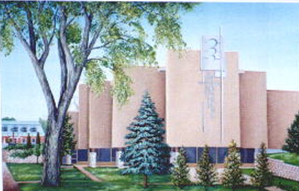 

Les heures de bureau : lundi – fermé, du mardi au vendredi 8h00-14h00Le 18 juin, 2023
        11e dimanche du temps ordinaire a                                          <<ROYAUME DE PRÊTRES, NATION SAINTE>>Dieu a autrefois chargé Moïse d’aller libérer les Israélites accablés en Égypte.  Il a ensuite établi une alliance avec eux, leur accordant ainsi le statut de <<royaume de prêtres (et de) nation sainte » (1re lecture).  Plus tard, dans le sang de son Fils, il a scellé une alliance éternelle avec un peuple nouveau, celui de tous les baptisés, membres de son Église.Prêtre :Secrétaire :Concierge : Père Thierry Adjoumani Kouadio Claire Fournier Marcel Doré